MINUTES OF THE LOSTOCK GRALAM PARISH COUNCIL MEETING HELD ON MONDAY 3rd JUNE 2019 AT THE CHURCH HALL, LOSTOCK GRALAMPart I The meeting commenced at 7.30 pm.PRESENT:	Parish Councillors T Hodges, L Kelly, P Kelly, M Venables, T Smith, A Ross.IN ATTENDANCE:	L Sandison, Clerk.ALSO PRESENT:	2 members of the Community Centre Association. PUBLIC FORUM-A McEllin from the Lostock Gralam Community Centre Association appealed for volunteers to help with the Community Centre Ass. Summer fete to be held on Sunday 21st July between 1pm -5pm. Volunteers would need to be available from 12 noon to receive safety briefings. There will be an array of activities from rides, inflatables, stalls, food and music. Posters and banners will be displayed in the Parish and removed after the event. A McEllin also spoke about a grant request towards the cost of the fair ground rides, clarifying that any funds left over would be put towards the next summer fete.APOLOGIES FOR ABSENCEIt was RESOLVED to accept apologies from Cllr M Stocks, M Litton, L Edgeley.DECLARATIONS OF INTERESTNone.MINUTESRESOLVED to accept the minutes of the AGM Parish Council meeting held on Monday 13th May 2019. PROGRESS REPORT-CWAC K Siteine has now visited the preferred public bench locations, he saw no issue with a bench being located on the Hall Lane traffic lights near to the flower planter. Mr Siteine did however express concerns over siting a bench near to the Stubbs Lane flower planter due to the location overlooking a residential area. The Clerk will await prices and report back at the next meeting.-CWAC L Maddock has received the PCs enquiry regarding planting wild flowers on the Townshend Rd grass bank, Mr Maddocks has no issue if this is what the PC wants to pursue. The clerk will gain quotes and report back at the next meeting.-The Townshend Rd grass bank will be cut when the banks mower is available.-CWAC K Siteine will look into moving the litter bin on Manchester Rd at the Highfield Avenue alleyway. The Clerk will enquire as to how many litter bins the Parish can have.CWAC HIGHWAYS UPDATE-Cllr P Kelly spoke about red light traffic cameras being able to record speeding and failed to stop.-Cllr P Kelly advised that average speed cameras are something with the Council and PCC are looking into but not yet available.  Lostock Gralam would not currently qualify due to the current  collision data for the Parish, however the PC should continue to campaign for average speed cameras as CWAC will continue to review the matter.-The PC RESOLVED to accept the quote of £1200 for a PV2 crossing assessment. -The PC RESOLVED that the PV2 assessment will be funded by the Parish Council.-The PC RESOLVED that it would pay 50% towards the cost of installing 3 concrete bollards on the Weaver Vale Housing Trust green opposite Langford Rd. CWAC J Gibbs advised that the bollards would cost £300 each.REVIEW OF COMMUNITY ACTIVITIES IN LOSTOCK GRALAM-Cllr T Hodges spoke about the current activities available in the Parish and potential gaps.  Cllr Hodges would like to reach out to the wider community and make contact with the Church, School, Slow & Easy and the Football Club etc. to understand what other activities/services would be beneficial for the parish. Cllr T Hodges spoke about the demand for the Community Centre and its activities, he also appealed for help with Health and Safety advice for the Community Centre Association. Cllr M Venables and Cllr A Ross volunteered to offer H&S advice.POLICE-Cllr T Hodges expressed concerns about no police attendance at PC meetings since PCSO Hambleton’s redeployment. The Clerk will contact the Inspector or Super Intendant to request that a member of the Police attend regular PC meetings.-The PCSO drop in surgeries were not well attended, therefore the Clerk will speak with PCSO Nicola Smith to trial evening drop in sessions possibly on a Thursday in the small office at the Community Centre.PCSO Nicola Smith sent the following report:ASB – No ASB reported. I have paid attention to the park / Community Centre and I have not come across any ASB.Theft (including shoplifting). Thefts reported from one local business who I engage with regularly on 5/5/19, 18/5/19, 21/5/19, 26/5/19 and 30/5/19. Enquiries are ongoing to identify the offenders. A Visible presence and reassurance visits are well received by staff. Highways  - Report of Dangerous driving along the A556, this was logged for information.23/5/19 - Hall Lane – Cow in the road – Cow found its way back to the field.28/5/19 - RTC (Road Traffic Collision) attended on Manchester road, damage only.Speed Enforcement – Manchester Road on 10/5/19, 2 offences recorded and 21/5/19 10 Offences recorded and sent for processing.I have reported to Highways the length of the grass along the A556 in the central reservation, as turning in to Pennys Lane has become very dangerous. Hopefully this will cut ASAP. UPDATE – The grass has now been cut.The surgery dates have now come to an end, I suggest trying a few more dates at a weekend or an evening, these times may be more easily attended.REPORT FROM CHESHIRE WEST AND CHESTER COUNCILLORSCouncillor Mark Stocks was absent. PLAY AREAS AND INSPECTIONS-The Play area picnic benches have become increasingly wobbly. The Clerk will investigate whether the benches are covered by any warranty. The Clerk will also obtain three quotes for heavy duty benches.-The PC RESOLVED to accept schoolscapes quote of £57.50 to supply and deliver a new bongo drum lid.-The PC RESOLVED to accept CG Services Cheshire Ltd quote of £260 + vat to remove and install new litter bins and the Community Centre play area.-The PC RESOLVED to purchase two black Derby Compact Litter bins from Broxap at a cost of £183.95 + Vat each + delivery. -The PC RESOLVED to purchase one Penguin Buddy Bin from Litter Bins at a cost of £167.95 + Vat + £5 for General Waste Sticker.FOOTBALL PITCH PROGRESS-There are no plans in place to improve the current football surface whilst funding is being sought.-The Clerk is looking for other grant providers.-The PC RESOLVED to increase the football pitch grant from £8,000 to £12,000.CLERKS REPORT-Letter of thanks received from St. Johns Church regarding the recent garden maintenance grant.-The Clerk has informed CDP Marshalls of the removed trees on the Lostock Triangle nature corner. The Clerk also read out a response from the CWAC Planning Officer for the 64 bed retirement facility.-The Clerk has booked Cllr T Hodges onto the Chairmanship1 Training Session on the evening of 5th June in Middlewich at a cost of £35.00.-HS2 will be commencing early ground investigation (GI) works in Lostock Gralam. Balfour Beatty will be progressing these works. The two types of surveys which will be undertaken are Ground Penetrating Radar surveys and Percussive Boreholes.PLANNINGThe Council considered the following planning applications and RESOLVED to respond as below:FINANCE-The current account bank balance is £8,357.20, the deposit and account balance is £60,692.16-The PC considered the Commity Centre Associations S.106 grant request of £350.00 to go towards the cost of providing fair ground rides at the summer fete. The PC RESOLVED to award the full grant request of £350.00.-It was RESOLVED to accept payment of the following accounts.COUNCILLORS’ REPORTS & FUTURE AGENDA ITEMS-Police attendance at PC meetings.-Update from community groups regarding future parish activities.The meeting finished at 8.50pmDATE AND TIME OF NEXT MEETINGThe next Parish Council meeting will be held on Monday 1st July 2019 in the Lostock Gralam Church Hall at 7.30 p.m. 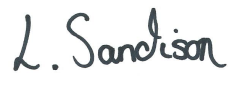 APPLICATIONSAPPLICATIONS19/01529/FUL- The Watermead, Wells Avenue, Northwich, CW9 7XR- Erection of two rapid eVolt charge points in the Marston's car park to facilitate the uptake of electric vehicles in the local areaNo ObjectionDECISIONSDECISIONSChq no. PayeeAmount300592Lostock Gralam Community Centre Association£350.00300593The Mid Cheshire Footpath Society£8.00300594Suez Recycling & Recovery Ltd£24.30300596CG Services Cheshire Ltd£272.00